Информационно-общественная газета органов местного самоуправления Борисоглебского сельского поселения Борисоглебского муниципального района Ярославской областиУчредитель – Администрация Борисоглебского сельского поселенияСПЕЦВЫПУСК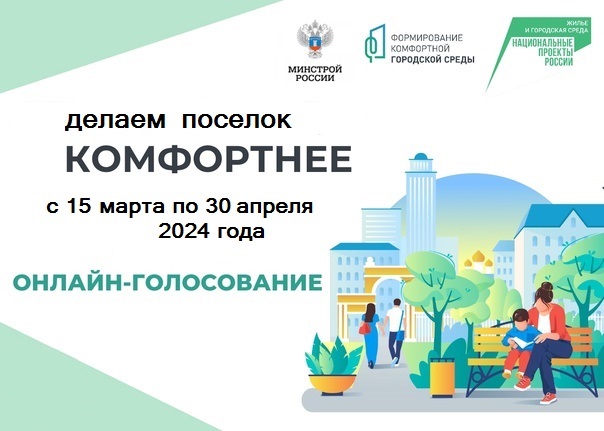 Программа благоустройства общественных территорий продлена до 2030 года. Она является составляющей федеральной программы «Формирование комфортной городской среды» национального проекта «Жильё и городская среда».

Наш регион участвует в проекте уже пять лет. В Борисоглебском районе за этот период привели в порядок более 25 дворовых территорий и общественных пространств. Суммарное финансирование из бюджетов всех уровней составило свыше 70 млн. рублей.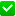 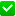 
В наступившем году в рамках нацпроектов, инициированных главой нашего государства Владимиром Путиным, мы также принимаем участие в региональных и федеральных программах по благоустройству пространств, в том числе готовимся к всероссийскому голосованию.
Важно и значимо, что обновленные общественные территории меняют облик наших населенных пунктов, становясь точками притяжения и местами комфортного отдыха наших жителей.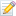 РЕШЕНИЯ МУНИЦИПАЛЬНОГО СОВЕТА БОРИСОГЛЕБСКОГО СЕЛЬСКОГО ПОСЕЛЕНИЯ ЧЕТВЕРТОГО СОЗЫВАМУНИЦИПАЛЬНЫЙ СОВЕТБОРИСОГЛЕБСКОГО СЕЛЬСКОГО ПОСЕЛЕНИЯБОРИСОГЛЕБСКОГО МУНИЦИПАЛЬНОГО РАЙОНА ЯРОСЛАВСКОЙ ОБЛАСТИЧЕТВЕРТОГО СОЗЫВАРЕШЕНИЕОт   «14» февраля 2024 г.   № 638  п. Борисоглебский О внесении изменений в РешениеМуниципального Совета «О бюджетеБорисоглебского сельского поселения на2024 год и на плановый период 2025 и 2026 год»Муниципальный Совет РЕШИЛ: Внести изменения в решение Муниципального Совета Борисоглебского сельского поселения от 23.12.2022 года № 571 (в редакции Решения Муниципального Совета № 635  от 09.01.2024 года,№ 636 от 18.01.2024 года)1.Приложения 2, 3, 4, 5, 6, 7, 8, 9 изложить в редакции приложений 1-8 к настоящему Решению соответственно.2. Решение вступает в силу с момента подписания.3.Настоящее Решение вступает в силу со дня своего официального опубликования.Председатель Муниципального Совета Борисоглебского сельского  поселения      Н.А.Рау Глава Администрации Борисоглебскогосельского поселения Е.А.Демьянюк Приложение №1 к Решению Муниципального Совета Борисоглебского сельского поселения четвертого созыва от 20.12.2023 г. №628( в редакции Решения МС№ 635 от 09.01.2024 года, №636 от 18.01.2024 года, № 638 от 14.02.2024 года)Расходы бюджета Борисоглебского сельского поселения на 2024 год по разделам и подразделам классификации расходов бюджетов Российской ФедерацииПриложение №2 к Решению Муниципального Совета Борисоглебского сельского поселения четвертого созыва от 20.12.2023 г. №628( в редакции Решения МС № 638 от 14.02.2024 года)Расходы бюджета Борисоглебского сельского поселения на плановый период 2025 и 2026 годов по разделам и подразделам классификации расходов бюджетов Российской ФедерацииПриложение №3 к Решению Муниципального Совета Борисоглебского сельского поселения четвертого созыва от 20.12.2023 г. № 628( в редакции Решения МС№ 635 от 09.01.2024 года, №636 от 18.01.2024 года, №638 от 14.02.2024 года)Ведомственная структура расходов бюджета Борисоглебского сельского поселения на 2024 годПриложение №4 к Решению Муниципального СоветаБорисоглебского сельского поселения четвертого созыва от 20.12.2023 г. № 628 ( в редакции Решения МС №638 от 14.02.2024 года)Ведомственная структура расходов бюджета Борисоглебского сельского поселения на плановый период 2025 и 2026 годовПриложение №5 к Решению Муниципального Совета Борисоглебского сельского поселения четвертого созыва от 20.12.2023 г. № 628( в редакции Решения МС№ 635 от 09.01.2024 года, №636 от 18.01.2024 года, № 638 от 14.02.2024 года)Расходы бюджета Борисоглебского сельского поселения по целевым статьям (муниципальным программам и непрограммным направлениям деятельности и группам видов расходов классификации расходов бюджетов  Российской Федерации на 2024 годПриложение №6 к Решению Муниципального Совета Борисоглебского сельского поселения четвертого созыва от 20.12.2023 г. №628( в редакции Решения МС№ 638 от 14.02.2024 года)Расходы бюджета Борисоглебского сельского поселения по целевым статьям (муниципальным программам и непрограммным направлениям деятельности и группам видов расходов классификации расходов бюджетов Российской Федерации на плановый период 2025 и 2026 годовПриложение №7 к Решению Муниципального Совета Борисоглебского сельского поселения четвертого созыва от 20.12.2023 г. № 628( в редакции Решения МС №636 от 18.01.2024 года,№ 638 от 14.02.2024 года)Распределение иных межбюджетных трансфертов, передаваемых бюджетам муниципальных районов из бюджетов сельских поселений на осуществление части полномочий по решению вопросов местного значения на 2024 годПриложение №8 к Решению Муниципального Совета Борисоглебского сельского поселения четвертого созыва от 20.12.2023 г. №628( в редакции Решения МС№ 638 от 14.02.2024 года)Распределение иных межбюджетных трансфертов, передаваемых бюджетам муниципальных районов из бюджетов сельских поселений на осуществление части полномочий по решению вопросов местного значения на плановый период 2025 и 2026 годовГАЗЕТА БОРИСОГЛЕБСКОГО СЕЛЬСКОГО ПОСЕЛЕНИЯГАЗЕТА БОРИСОГЛЕБСКОГО СЕЛЬСКОГО ПОСЕЛЕНИЯГАЗЕТА БОРИСОГЛЕБСКОГО СЕЛЬСКОГО ПОСЕЛЕНИЯиздается с августа 2023 года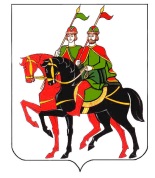 ВЕСТНИК БСПЭлектронная версия газеты на сайте - http://admborisogleb.ru0100ОБЩЕГОСУДАРСТВЕННЫЕ ВОПРОСЫ9 803 715,280104Функционирование Правительства Российской Федерации, высших исполнительных органов субъектов Российской Федерации, местных администраций7 002 988,630107Обеспечение проведения выборов и референдумов1 324 000,000111Резервные фонды200 000,000113Другие общегосударственные вопросы1 276 726,650200НАЦИОНАЛЬНАЯ ОБОРОНА355 290,000203Мобилизационная и вневойсковая подготовка355 290,000300НАЦИОНАЛЬНАЯ БЕЗОПАСНОСТЬ И ПРАВООХРАНИТЕЛЬНАЯ ДЕЯТЕЛЬНОСТЬ605 000,000310Защита населения и территории от чрезвычайных ситуаций природного и техногенного характера, пожарная безопасность605 000,000400НАЦИОНАЛЬНАЯ ЭКОНОМИКА4 349 609,650409Дорожное хозяйство (дорожные фонды)3 636 029,000412Другие вопросы в области национальной экономики713 580,650500ЖИЛИЩНО-КОММУНАЛЬНОЕ ХОЗЯЙСТВО29 955 217,570501Жилищное хозяйство3 541 761,290503Благоустройство26 413 456,280700ОБРАЗОВАНИЕ91 750,960707Молодежная политика91 750,960800КУЛЬТУРА, КИНЕМАТОГРАФИЯ1 251 812,070801Культура1 251 812,071000СОЦИАЛЬНАЯ ПОЛИТИКА1 760 267,361001Пенсионное обеспечение185 193,361003Социальное обеспечение населения1 575 074,001100ФИЗИЧЕСКАЯ КУЛЬТУРА И СПОРТ121 006,111102Массовый спорт121 006,11ИтогоИтого48 293 669,00Дефицит (-), Профицит (+)Дефицит (-), Профицит (+)Муниципальная программа "Развитие культуры, туризма и молодежной политики в Борисоглебском сельском поселении"01.0.00.000001 186 805,311 234 277,53Подпрограмма "Организация досуга и обеспечения жителей Борисоглебского сельского поселения услугами организации культуры"01.1.00.00000721 970,72750 849,55Обеспечение равного доступа к культурным благам и возможности реализации творческого потенциала в сфере культуры и искусства для всех жителей Борисоглебского сельского поселения01.1.03.00000721 970,72750 849,55Иные межбюджетные трансферты на осуществление мероприятий по обеспечению жителей Борисоглебского сельского поселения услугами организаций культуры за счет средств бюджета поселения01.1.03.65010721 970,72750 849,55Межбюджетные трансферты500721 970,72750 849,55Подпрограмма "Развитие библиотечного дела на территории Борисоглебского сельского поселения"01.2.00.00000383 141,87398 467,55Пополнение, обеспечение сохранности библиотечного фонда01.2.04.00000383 141,87398 467,55Осуществление мероприятий по организации библиотечного обслуживания населения, комплектованию и обеспечению сохранности библиотечных фондов библиотек Борисоглебского сельского поселения за счет средств бюджета поселения01.2.04.65030383 141,87398 467,55Межбюджетные трансферты500383 141,87398 467,55Подпрограмма "Молодежь"01.3.00.0000081 692,7284 960,43Реализация в полном объеме системы мероприятий, обеспечивающих формирование активного социально-значимого отношения молодежи к проблемам общества и окружающей среды, способствующего росту уровня жизни молодого поколения поселения01.3.01.0000081 692,7284 960,43Иные межбюджетные трансферты на осуществление мероприятий по работе с детьми и молодежью Борисоглебского сельского поселения за счет средств бюджета поселения01.3.01.6505081 692,7284 960,43Межбюджетные трансферты50081 692,7284 960,43Муниципальная программа "Физическая культура и спорт в Борисоглебском сельском поселении"02.0.00.00000107 541,99111 843,67Подпрограмма "Развитие физической культуры и спорта в Борисоглебском сельском поселении"02.1.00.00000107 541,99111 843,67Совершенствование организации физкультурно-спортивной деятельности02.1.03.00000107 541,99111 843,67Иные межбюджетные трансферты на осуществление мероприятий для развития физической культуры и массового спорта на территории Борисоглебского сельского поселения за счет средств бюджета поселения02.1.03.65070107 541,99111 843,67Межбюджетные трансферты500107 541,99111 843,67Муниципальная программа "Обеспечение качественными коммунальными услугами населения Борисоглебского сельского поселения"03.0.00.00000330 000,000,00Подпрограмма по поддержке проведения капитального ремонта и общего имущества многоквартирных домов в Борисоглебском сельском поселении03.3.00.00000330 000,000,00Капитальный ремонт многоквартирных домов и ремонт общего имущества, находящихся в муниципальной собственности03.3.01.00000330 000,000,00Финансовые средства на взнос капитального ремонта за нанимателей жилых помещений муниципального жилья03.3.01.65210330 000,000,00Закупка товаров, работ и услуг для обеспечения государственных (муниципальных) нужд200330 000,000,00Муниципальная программа "Развитие местного самоуправления Борисоглебского сельского поселения"04.0.00.0000050 000,000,00Подпрограмма "Развитие муниципальной службы в Администрации Борисоглебского сельского поселения Ярославской области"04.1.00.0000050 000,000,00Обеспечение устойчивого развития кадрового потенциала и повышения эффективности муниципальной службы, внедрение новых методов планирования, стимулирования и оценки деятельности муниципальных служащих04.1.05.0000050 000,000,00Реализация мероприятий в рамках программы развития муниципальной службы04.1.05.6522050 000,000,00Закупка товаров, работ и услуг для обеспечения государственных (муниципальных) нужд20050 000,000,00Муниципальная программа "Обеспечение доступным и комфортным жильем населения Борисоглебского сельского поселения"05.0.00.00000945 811,00951 212,00Подпрограмма "Поддержка молодых семей, проживающих на территории Борисоглебского сельского поселения, в приобретении (строительстве) жилья"05.4.00.00000945 811,00951 212,00Увеличение доли молодых семей, имеющих возможность приобретения (строительства) жилья с помощью собственных, заемных средств, а также социальных выплат и субсидий на приобретение (строительство) жилья05.4.01.00000945 811,00951 212,00Поддержка молодых семей, проживающих на территории Борисоглебского сельского поселения, в приобретении (строительстве) жилья05.4.01.L4970945 811,00951 212,00Социальное обеспечение и иные выплаты населению300945 811,00951 212,00Муниципальная программа "Защита населения и территории Борисоглебского сельского поселения от чрезвычайных ситуаций, обеспечение пожарной безопасности и безопасности людей на водных объектах"08.0.00.0000042 000,000,00Подпрограмма "Защита населения и территории Борисоглебского сельского поселения от чрезвычайных ситуаций, обеспечение пожарной безопасности и безопасности людей на водных объектах"08.1.00.0000042 000,000,00Разработка и реализация мероприятий, направленных на соблюдение правил пожарной безопасности населением08.1.01.0000042 000,000,00Организация и осуществление мероприятий по пожарной безопасности Борисоглебского сельского поселения08.1.01.6535042 000,000,00Закупка товаров, работ и услуг для обеспечения государственных (муниципальных) нужд20042 000,000,00Муниципальная программа " Благоустройство территории Борисоглебского сельского поселения"09.0.00.000001 466 603,110,00Подпрограмма " Содержание объектов благоустройства на территории Борисоглебского сельского поселения"09.1.00.000001 466 603,110,00Привлечение жителей к участию в решении проблем благоустройства населенных пунктов09.1.03.00000200 000,000,00Расходы на озеленение территории Борисоглебского сельского поселения09.1.03.65390200 000,000,00Закупка товаров, работ и услуг для обеспечения государственных (муниципальных) нужд200200 000,000,00Оздоровление санитарной экологической обстановки в поселении и на свободных территориях, ликвидация стихийных навалов мусора09.1.04.00000466 603,110,00Прочие мероприятия по благоустройству территории Борисоглебского сельского поселения09.1.04.65410466 603,110,00Закупка товаров, работ и услуг для обеспечения государственных (муниципальных) нужд200466 603,110,00Обеспечение функции уличного освещения в поселении09.1.05.00000800 000,000,00Межбюджетные трансферты на осуществление переданных полномочий в части организации уличного освещения в поселении09.1.05.65530800 000,000,00Межбюджетные трансферты500800 000,000,00Муниципальная программа "Обеспечение жителей Борисоглебского сельского поселения услугами связи, общественного питания, торговли и бытового обслуживания"12.0.00.00000636 611,58156 611,58Подпрограмма «Развитие бытового обслуживания населения на территории Борисоглебского сельского поселения»12.1.00.00000636 611,58156 611,58Повышение качества и доступности бытовых услуг и товаров для населения12.1.01.00000636 611,58156 611,58Мероприятия по возмещению части затрат организациям и индивидуальным предпринимателям, занимающимся доставкой товаров в отдаленные сельские населенные пункты, за счет средств бюджета поселения12.1.01.628807 830,587 830,58Иные бюджетные ассигнования8007 830,587 830,58Иные межбюджетные трансферты на осуществление части полномочий Борисоглебского сельского поселения по решению вопросов местного значения по созданию условий для обеспечения жителей поселения услугами бытового обслуживания в части создания условий для обеспечения жителей поселения услугами бань12.1.01.65460480 000,000,00Межбюджетные трансферты500480 000,000,00Мероприятия по возмещению части затрат организациям и индивидуальным предпринимателям, занимающимся доставкой товаров в отдаленные сельские населенные пункты, за счет средств областного бюджета12.1.01.72880148 781,00148 781,00Иные бюджетные ассигнования800148 781,00148 781,00Непрограммные расходы20.0.00.000006 910 140,016 575 192,22Осуществление первичного воинского учета на территориях, где отсутствуют военные комиссариаты20.0.00.51180390 171,00425 644,00Расходы на выплаты персоналу в целях обеспечения выполнения функций государственными (муниципальными) органами, казенными учреждениями, органами управления государственными внебюджетными фондами100388 671,00424 144,00Закупка товаров, работ и услуг для обеспечения государственных (муниципальных) нужд2001 500,001 500,00Глава муниципального образования20.0.00.85010922 467,00922 467,00Расходы на выплаты персоналу в целях обеспечения выполнения функций государственными (муниципальными) органами, казенными учреждениями, органами управления государственными внебюджетными фондами100922 467,00922 467,00Центральный аппарат20.0.00.850204 789 890,674 491 769,88Расходы на выплаты персоналу в целях обеспечения выполнения функций государственными (муниципальными) органами, казенными учреждениями, органами управления государственными внебюджетными фондами1004 332 692,674 328 023,60Закупка товаров, работ и услуг для обеспечения государственных (муниципальных) нужд200418 000,00124 548,28Иные бюджетные ассигнования80039 198,0039 198,00Мероприятия по управлению, распоряжению имуществом, находящимся в муниципальной собственности20.0.00.850506 000,006 000,00Закупка товаров, работ и услуг для обеспечения государственных (муниципальных) нужд2006 000,006 000,00Иные межбюджетные трансферты на осуществление переданных полномочий по исполнению бюджета поселения в части казначейского исполнения бюджета Борисоглебского сельского поселения20.0.00.8507089 376,6989 376,69Межбюджетные трансферты50089 376,6989 376,69Резервные фонды исполнительных органов местных администраций20.0.00.85100100 000,00100 000,00Иные бюджетные ассигнования800100 000,00100 000,00Иные межбюджетные трансферты на осуществление переданных полномочий по организации библиотечного обслуживания населения Борисоглебского сельского поселения20.0.00.8513063 801,2863 801,28Межбюджетные трансферты50063 801,2863 801,28Иные межбюджетные трансферты на осуществление переданных полномочий по созданию условий для организации досуга жителей Борисоглебского сельского поселения20.0.00.85140125 402,52125 402,52Межбюджетные трансферты500125 402,52125 402,52Иные межбюджетные трансферты на осуществление переданных полномочий по обеспечению условий для развития на территории Борисоглебского сельского поселения физической культуры и массового спорта и организации проведения официальных физкультурно-оздоровительных и спортивных мероприятий20.0.00.8515017 600,3517 600,35Межбюджетные трансферты50017 600,3517 600,35Иные межбюджетные трансферты на осуществление переданных полномочий по организации мероприятий по работе с детьми и молодежью в Борисоглебском сельском поселении20.0.00.8516013 200,2713 200,27Межбюджетные трансферты50013 200,2713 200,27Доплата к пенсии лицам, замещавшим муниципальные должности и должности муниципальной службы20.0.00.85170185 193,36185 193,36Социальное обеспечение и иные выплаты населению300185 193,36185 193,36Иные межбюджетные трансферты на осуществление части полномочий Борисоглебского сельского поселения по решению вопросов местного значения по созданию условий для обеспечения жителей поселения услугами бытового обслуживания, части создания условий для обеспечения жителей поселения услугами бань20.0.00.8519072 300,000,00Межбюджетные трансферты50072 300,000,00Межбюджетные трансферты на осуществление переданных полномочий по внутреннему муниципальному финансовому контролю20.0.00.852208 329,488 329,48Межбюджетные трансферты5008 329,488 329,48Межбюджетные трансферты на осуществление переданных полномочий по муниципальному жилищному контролю20.0.00.8524015 185,2915 185,29Межбюджетные трансферты50015 185,2915 185,29Межбюджетные трансферты на осуществление переданных полномочий по муниципальному контролю в сфере благоустройства20.0.00.8525030 370,5830 370,58Межбюджетные трансферты50030 370,5830 370,58Межбюджетные трансферты на осуществление переданных полномочий по организации уличного освещения в поселении20.0.00.8526080 851,5280 851,52Межбюджетные трансферты50080 851,5280 851,52Итого11 675 513,009 029 137,00Условно утвержденные расходы197 250,00394 500,00Всего11 872 763,009 423 637,00Дефицит (-), профицит (+)Администрация Борисоглебского сельского поселения Борисоглебского муниципального района Ярославской области85048 293 669,00Муниципальная программа "Развитие культуры, туризма и молодежной политики в Борисоглебском сельском поселении"01.0.00.000001 141 158,96Подпрограмма "Организация досуга и обеспечения жителей Борисоглебского сельского поселения услугами организации культуры"01.1.00.00000694 202,62Обеспечение равного доступа к культурным благам и возможности реализации творческого потенциала в сфере культуры и искусства для всех жителей Борисоглебского сельского поселения01.1.03.00000694 202,62Иные межбюджетные трансферты на осуществление мероприятий по обеспечению жителей Борисоглебского сельского поселения услугами организаций культуры за счет средств бюджета поселения01.1.03.65010694 202,62Межбюджетные трансферты500694 202,62Подпрограмма "Развитие библиотечного дела на территории Борисоглебского сельского поселения"01.2.00.00000368 405,65Пополнение, обеспечение сохранности библиотечного фонда01.2.04.00000368 405,65Осуществление мероприятий по организации библиотечного обслуживания населения, комплектованию и обеспечению сохранности библиотечных фондов библиотек Борисоглебского сельского поселения за счет средств бюджета поселения01.2.04.65030368 405,65Межбюджетные трансферты500368 405,65Подпрограмма "Молодежь"01.3.00.0000078 550,69Реализация в полном объеме системы мероприятий, обеспечивающих формирование активного социально-значимого отношения молодежи к проблемам общества и окружающей среды, способствующего росту уровня жизни молодого поколения поселения01.3.01.0000078 550,69Иные межбюджетные трансферты на осуществление мероприятий по работе с детьми и молодежью Борисоглебского сельского поселения за счет средств бюджета поселения01.3.01.6505078 550,69Межбюджетные трансферты50078 550,69Муниципальная программа "Физическая культура и спорт в Борисоглебском сельском поселении"02.0.00.00000103 405,76Подпрограмма "Развитие физической культуры и спорта в Борисоглебском сельском поселении"02.1.00.00000103 405,76Совершенствование организации физкультурно-спортивной деятельности02.1.03.00000103 405,76Иные межбюджетные трансферты на осуществление мероприятий для развития физической культуры и массового спорта на территории Борисоглебского сельского поселения за счет средств бюджета поселения02.1.03.65070103 405,76Межбюджетные трансферты500103 405,76Муниципальная программа "Обеспечение качественными коммунальными услугами населения Борисоглебского сельского поселения"03.0.00.00000380 000,00Подпрограмма по поддержке проведения капитального ремонта и общего имущества многоквартирных домов в Борисоглебском сельском поселении03.3.00.00000380 000,00Капитальный ремонт многоквартирных домов и ремонт общего имущества, находящихся в муниципальной собственности03.3.01.00000380 000,00Финансовые средства на взнос капитального ремонта за нанимателей жилых помещений муниципального жилья03.3.01.65210380 000,00Закупка товаров, работ и услуг для обеспечения государственных (муниципальных) нужд200380 000,00Муниципальная программа "Развитие местного самоуправления Борисоглебского сельского поселения"04.0.00.00000390 000,00Подпрограмма "Развитие муниципальной службы в Администрации Борисоглебского сельского поселения Ярославской области"04.1.00.00000390 000,00Создание условий для профессионального развития и подготовки кадров муниципальной службы в администрации Борисоглебского сельского поселения, стимулирование муниципальных служащих к обучению, повышению квалификации04.1.04.0000030 000,00Реализация мероприятий в рамках программы развития муниципальной службы04.1.04.6522030 000,00Закупка товаров, работ и услуг для обеспечения государственных (муниципальных) нужд20030 000,00Обеспечение устойчивого развития кадрового потенциала и повышения эффективности муниципальной службы, внедрение новых методов планирования, стимулирования и оценки деятельности муниципальных служащих04.1.05.00000360 000,00Реализация мероприятий в рамках программы развития муниципальной службы04.1.05.65220360 000,00Закупка товаров, работ и услуг для обеспечения государственных (муниципальных) нужд200360 000,00Муниципальная программа "Обеспечение доступным и комфортным жильем населения Борисоглебского сельского поселения"05.0.00.000001 575 074,00Подпрограмма "Поддержка молодых семей, проживающих на территории Борисоглебского сельского поселения, в приобретении (строительстве) жилья"05.4.00.000001 575 074,00Увеличение доли молодых семей, имеющих возможность приобретения (строительства) жилья с помощью собственных, заемных средств, а также социальных выплат и субсидий на приобретение (строительство) жилья05.4.01.000001 575 074,00Поддержка молодых семей, проживающих на территории Борисоглебского сельского поселения, в приобретении (строительстве) жилья05.4.01.L49701 575 074,00Социальное обеспечение и иные выплаты населению3001 575 074,00Муниципальная программа "Развитие дорожного хозяйства и транспорта в Борисоглебском сельском поселении"06.0.00.000003 636 029,00Подпрограмма "Развитие сети автомобильных дорог Борисоглебского сельского поселения"06.1.00.000003 636 029,00Капитальный ремонт, ремонт и содержание дорог общего пользования, а также мостовых и иных конструкций на них в границах населенных пунктов Борисоглебского сельского поселения06.1.01.000003 636 029,00Капитальный ремонт, ремонт и содержание мостовых и иных конструкций в границах населенных пунктов Борисоглебского сельского поселения06.1.01.655303 636 029,00Закупка товаров, работ и услуг для обеспечения государственных (муниципальных) нужд2003 636 029,00Муниципальная программа "Защита населения и территории Борисоглебского сельского поселения от чрезвычайных ситуаций, обеспечение пожарной безопасности и безопасности людей на водных объектах"08.0.00.00000605 000,00Подпрограмма "Защита населения и территории Борисоглебского сельского поселения от чрезвычайных ситуаций, обеспечение пожарной безопасности и безопасности людей на водных объектах"08.1.00.00000605 000,00Разработка и реализация мероприятий, направленных на соблюдение правил пожарной безопасности населением08.1.01.00000605 000,00Организация и осуществление мероприятий по пожарной безопасности Борисоглебского сельского поселения08.1.01.65350605 000,00Закупка товаров, работ и услуг для обеспечения государственных (муниципальных) нужд200605 000,00Муниципальная программа " Благоустройство территории Борисоглебского сельского поселения"09.0.00.0000018 639 263,58Подпрограмма " Содержание объектов благоустройства на территории Борисоглебского сельского поселения"09.1.00.0000018 639 263,58Организация взаимодействия между предприятиями, организациями и учреждениями при решении вопросов благоустройства поселения09.1.01.000005 716 629,00Прочие мероприятия по благоустройству территории Борисоглебского сельского поселения09.1.01.654105 716 629,00Закупка товаров, работ и услуг для обеспечения государственных (муниципальных) нужд2005 716 629,00Приведение в качественное состояние элементов благоустройства населенных пунктов09.1.02.00000200 000,00Расходы на организацию и содержание мест захоронения09.1.02.65400200 000,00Закупка товаров, работ и услуг для обеспечения государственных (муниципальных) нужд200200 000,00Привлечение жителей к участию в решении проблем благоустройства населенных пунктов09.1.03.00000519 993,15Расходы на озеленение территории Борисоглебского сельского поселения09.1.03.65390519 993,15Закупка товаров, работ и услуг для обеспечения государственных (муниципальных) нужд200519 993,15Оздоровление санитарной экологической обстановки в поселении и на свободных территориях, ликвидация стихийных навалов мусора09.1.04.000001 800 000,00Прочие мероприятия по благоустройству территории Борисоглебского сельского поселения09.1.04.654101 800 000,00Закупка товаров, работ и услуг для обеспечения государственных (муниципальных) нужд2001 800 000,00Обеспечение функции уличного освещения в поселении09.1.05.000003 133 044,43Расходы на уличное освещение территории Борисоглебского сельского поселения09.1.05.65380898 044,43Закупка товаров, работ и услуг для обеспечения государственных (муниципальных) нужд200897 914,73Иные бюджетные ассигнования800129,70Межбюджетные трансферты на осуществление переданных полномочий в части организации уличного освещения в поселении09.1.05.655302 235 000,00Межбюджетные трансферты5002 235 000,00Благоустройство дворовых территорий, установка детских игровых площадок и обустройство территории для выгула животных в Борисоглебском сельском поселении09.1.07.000007 269 597,00Межбюджетные трансферты на благоустройство дворовых территорий, установку детских игровых площадок и обустройство территории для выгула животных за счет средств областного бюджета09.1.07.704107 269 597,00Межбюджетные трансферты5007 269 597,00Муниципальная программа "Обеспечение жителей Борисоглебского сельского поселения услугами связи, общественного питания, торговли и бытового обслуживания"12.0.00.00000638 611,58Подпрограмма «Развитие бытового обслуживания населения на территории Борисоглебского сельского поселения»12.1.00.00000638 611,58Повышение качества и доступности бытовых услуг и товаров для населения12.1.01.00000636 611,58Мероприятия по возмещению части затрат организациям и индивидуальным предпринимателям, занимающимся доставкой товаров в отдаленные сельские населенные пункты, за счет средств бюджета поселения12.1.01.628807 830,58Иные бюджетные ассигнования8007 830,58Иные межбюджетные трансферты на осуществление части полномочий Борисоглебского сельского поселения по решению вопросов местного значения по созданию условий для обеспечения жителей поселения услугами бытового обслуживания в части создания условий для обеспечения жителей поселения услугами бань12.1.01.65460480 000,00Межбюджетные трансферты500480 000,00Мероприятия по возмещению части затрат организациям и индивидуальным предпринимателям, занимающимся доставкой товаров в отдаленные сельские населенные пункты, за счет средств областного бюджета12.1.01.72880148 781,00Иные бюджетные ассигнования800148 781,00Расширение ассортимента предоставляемых населению услуг12.1.02.000002 000,00Иные межбюджетные трансферты на осуществление части полномочий Борисоглебского сельского поселения по решению вопросов местного значения по организации ритуальных услуг и содержание мест захоронения, в части организации ритуальных услуг12.1.02.655002 000,00Межбюджетные трансферты5002 000,00Муниципальная программа "Формирование современной городской среды Борисоглебского сельского поселения"13.0.00.000007 675 439,00Подпрограмма "Формирование современной городской среды на территории Борисоглебского сельского поселения"13.1.00.000007 675 439,00Формирование современной город-ской среды Борисоглебского сельско-го поселения13.1.F2.000007 675 439,00Реализация мероприятий по формированию современной городской среды13.1.F2.555507 675 439,00Межбюджетные трансферты5007 675 439,00Муниципальная программа "Использование и охрана земель на территории Борисоглебского сельского поселения"16.0.00.000001 000,00Подпрограмма "Использование и охрана земель на территории Борисоглебского сельского поселения"16.1.00.000001 000,00Повышение эффективности использования и охраны земель16.1.01.000001 000,00Мероприятия по обеспечению организации рационального использования и охраны земель на территории сельского поселения16.1.01.655201 000,00Закупка товаров, работ и услуг для обеспечения государственных (муниципальных) нужд2001 000,00Непрограммные расходы20.0.00.0000013 508 687,12Осуществление первичного воинского учета на территориях, где отсутствуют военные комиссариаты20.0.00.51180355 290,00Расходы на выплаты персоналу в целях обеспечения выполнения функций государственными (муниципальными) органами, казенными учреждениями, органами управления государственными внебюджетными фондами100353 790,00Закупка товаров, работ и услуг для обеспечения государственных (муниципальных) нужд2001 500,00Глава муниципального образования20.0.00.85010922 467,00Расходы на выплаты персоналу в целях обеспечения выполнения функций государственными (муниципальными) органами, казенными учреждениями, органами управления государственными внебюджетными фондами100922 467,00Центральный аппарат20.0.00.850206 080 521,63Расходы на выплаты персоналу в целях обеспечения выполнения функций государственными (муниципальными) органами, казенными учреждениями, органами управления государственными внебюджетными фондами1004 417 730,00Закупка товаров, работ и услуг для обеспечения государственных (муниципальных) нужд2001 411 838,33Иные бюджетные ассигнования800250 953,30Проведение выборов в представительные органы муниципального образования20.0.00.850301 324 000,00Иные бюджетные ассигнования8001 324 000,00Мероприятия по управлению, распоряжению имуществом, находящимся в муниципальной собственности20.0.00.85050706 000,00Закупка товаров, работ и услуг для обеспечения государственных (муниципальных) нужд200706 000,00Иные межбюджетные трансферты на осуществление переданных полномочий по исполнению бюджета поселения в части казначейского исполнения бюджета Борисоглебского сельского поселения20.0.00.8507089 376,69Межбюджетные трансферты50089 376,69Резервные фонды исполнительных органов местных администраций20.0.00.85100200 000,00Иные бюджетные ассигнования800200 000,00Иные межбюджетные трансферты на осуществление переданных полномочий контрольно-счетного органа Борисоглебского сельского поселения по осуществлению внешнего муниципального финансового контроля20.0.00.8511083 020,48Межбюджетные трансферты50083 020,48Иные межбюджетные трансферты на осуществление переданных полномочий по организации библиотечного обслуживания населения Борисоглебского сельского поселения20.0.00.8513063 801,28Межбюджетные трансферты50063 801,28Иные межбюджетные трансферты на осуществление переданных полномочий по созданию условий для организации досуга жителей Борисоглебского сельского поселения20.0.00.85140125 402,52Межбюджетные трансферты500125 402,52Иные межбюджетные трансферты на осуществление переданных полномочий по обеспечению условий для развития на территории Борисоглебского сельского поселения физической культуры и массового спорта и организации проведения официальных физкультурно-оздоровительных и спортивных мероприятий20.0.00.8515017 600,35Межбюджетные трансферты50017 600,35Иные межбюджетные трансферты на осуществление переданных полномочий по организации мероприятий по работе с детьми и молодежью в Борисоглебском сельском поселении20.0.00.8516013 200,27Межбюджетные трансферты50013 200,27Доплата к пенсии лицам, замещавшим муниципальные должности и должности муниципальной службы20.0.00.85170185 193,36Социальное обеспечение и иные выплаты населению300185 193,36Иные межбюджетные трансферты на осуществление части полномочий Борисоглебского сельского поселения по решению вопросов местного значения по созданию условий для обеспечения жителей поселения услугами бытового обслуживания, части создания условий для обеспечения жителей поселения услугами бань20.0.00.8519072 300,00Межбюджетные трансферты50072 300,00Исполнение судебных актов20.0.00.852003 146 582,85Иные бюджетные ассигнования8003 146 582,85Иные межбюджетные трансферты на осуществление части полномочий Борисоглебского сельского поселения по решению вопросов местного значения по организации ритуальных услуг и содержание мест захоронения, в части организации ритуальных услуг20.0.00.852102 669,07Межбюджетные трансферты5002 669,07Межбюджетные трансферты на осуществление переданных полномочий по внутреннему муниципальному финансовому контролю20.0.00.852208 329,48Межбюджетные трансферты5008 329,48Межбюджетные трансферты на осуществление переданных полномочий по муниципальному жилищному контролю20.0.00.8524015 185,29Межбюджетные трансферты50015 185,29Межбюджетные трансферты на осуществление переданных полномочий по муниципальному контролю в сфере благоустройства20.0.00.8525030 370,58Межбюджетные трансферты50030 370,58Межбюджетные трансферты на осуществление переданных полномочий по организации уличного освещения в поселении20.0.00.8526067 376,27Межбюджетные трансферты50067 376,27Итого48 293 669,00Всего48 293 669,00Дефицит (-), профицит (+)Администрация Борисоглебского сельского поселения Борисоглебского муниципального района Ярославской области85011 675 513,009 029 137,00Муниципальная программа "Развитие культуры, туризма и молодежной политики в Борисоглебском сельском поселении"01.0.00.000001 186 805,311 234 277,53Подпрограмма "Организация досуга и обеспечения жителей Борисоглебского сельского поселения услугами организации культуры"01.1.00.00000721 970,72750 849,55Обеспечение равного доступа к культурным благам и возможности реализации творческого потенциала в сфере культуры и искусства для всех жителей Борисоглебского сельского поселения01.1.03.00000721 970,72750 849,55Иные межбюджетные трансферты на осуществление мероприятий по обеспечению жителей Борисоглебского сельского поселения услугами организаций культуры за счет средств бюджета поселения01.1.03.65010721 970,72750 849,55Межбюджетные трансферты500721 970,72750 849,55Подпрограмма "Развитие библиотечного дела на территории Борисоглебского сельского поселения"01.2.00.00000383 141,87398 467,55Пополнение, обеспечение сохранности библиотечного фонда01.2.04.00000383 141,87398 467,55Осуществление мероприятий по организации библиотечного обслуживания населения, комплектованию и обеспечению сохранности библиотечных фондов библиотек Борисоглебского сельского поселения за счет средств бюджета поселения01.2.04.65030383 141,87398 467,55Межбюджетные трансферты500383 141,87398 467,55Подпрограмма "Молодежь"01.3.00.0000081 692,7284 960,43Реализация в полном объеме системы мероприятий, обеспечивающих формирование активного социально-значимого отношения молодежи к проблемам общества и окружающей среды, способствующего росту уровня жизни молодого поколения поселения01.3.01.0000081 692,7284 960,43Иные межбюджетные трансферты на осуществление мероприятий по работе с детьми и молодежью Борисоглебского сельского поселения за счет средств бюджета поселения01.3.01.6505081 692,7284 960,43Межбюджетные трансферты50081 692,7284 960,43Муниципальная программа "Физическая культура и спорт в Борисоглебском сельском поселении"02.0.00.00000107 541,99111 843,67Подпрограмма "Развитие физической культуры и спорта в Борисоглебском сельском поселении"02.1.00.00000107 541,99111 843,67Совершенствование организации физкультурно-спортивной деятельности02.1.03.00000107 541,99111 843,67Иные межбюджетные трансферты на осуществление мероприятий для развития физической культуры и массового спорта на территории Борисоглебского сельского поселения за счет средств бюджета поселения02.1.03.65070107 541,99111 843,67Межбюджетные трансферты500107 541,99111 843,67Муниципальная программа "Обеспечение качественными коммунальными услугами населения Борисоглебского сельского поселения"03.0.00.00000330 000,000,00Подпрограмма по поддержке проведения капитального ремонта и общего имущества многоквартирных домов в Борисоглебском сельском поселении03.3.00.00000330 000,000,00Капитальный ремонт многоквартирных домов и ремонт общего имущества, находящихся в муниципальной собственности03.3.01.00000330 000,000,00Финансовые средства на взнос капитального ремонта за нанимателей жилых помещений муниципального жилья03.3.01.65210330 000,000,00Закупка товаров, работ и услуг для обеспечения государственных (муниципальных) нужд200330 000,000,00Муниципальная программа "Развитие местного самоуправления Борисоглебского сельского поселения"04.0.00.0000050 000,000,00Подпрограмма "Развитие муниципальной службы в Администрации Борисоглебского сельского поселения Ярославской области"04.1.00.0000050 000,000,00Обеспечение устойчивого развития кадрового потенциала и повышения эффективности муниципальной службы, внедрение новых методов планирования, стимулирования и оценки деятельности муниципальных служащих04.1.05.0000050 000,000,00Реализация мероприятий в рамках программы развития муниципальной службы04.1.05.6522050 000,000,00Закупка товаров, работ и услуг для обеспечения государственных (муниципальных) нужд20050 000,000,00Муниципальная программа "Обеспечение доступным и комфортным жильем населения Борисоглебского сельского поселения"05.0.00.00000945 811,00951 212,00Подпрограмма "Поддержка молодых семей, проживающих на территории Борисоглебского сельского поселения, в приобретении (строительстве) жилья"05.4.00.00000945 811,00951 212,00Увеличение доли молодых семей, имеющих возможность приобретения (строительства) жилья с помощью собственных, заемных средств, а также социальных выплат и субсидий на приобретение (строительство) жилья05.4.01.00000945 811,00951 212,00Поддержка молодых семей, проживающих на территории Борисоглебского сельского поселения, в приобретении (строительстве) жилья05.4.01.L4970945 811,00951 212,00Социальное обеспечение и иные выплаты населению300945 811,00951 212,00Муниципальная программа "Защита населения и территории Борисоглебского сельского поселения от чрезвычайных ситуаций, обеспечение пожарной безопасности и безопасности людей на водных объектах"08.0.00.0000042 000,000,00Подпрограмма "Защита населения и территории Борисоглебского сельского поселения от чрезвычайных ситуаций, обеспечение пожарной безопасности и безопасности людей на водных объектах"08.1.00.0000042 000,000,00Разработка и реализация мероприятий, направленных на соблюдение правил пожарной безопасности населением08.1.01.0000042 000,000,00Организация и осуществление мероприятий по пожарной безопасности Борисоглебского сельского поселения08.1.01.6535042 000,000,00Закупка товаров, работ и услуг для обеспечения государственных (муниципальных) нужд20042 000,000,00Муниципальная программа " Благоустройство территории Борисоглебского сельского поселения"09.0.00.000001 466 603,110,00Подпрограмма " Содержание объектов благоустройства на территории Борисоглебского сельского поселения"09.1.00.000001 466 603,110,00Привлечение жителей к участию в решении проблем благоустройства населенных пунктов09.1.03.00000200 000,000,00Расходы на озеленение территории Борисоглебского сельского поселения09.1.03.65390200 000,000,00Закупка товаров, работ и услуг для обеспечения государственных (муниципальных) нужд200200 000,000,00Оздоровление санитарной экологической обстановки в поселении и на свободных территориях, ликвидация стихийных навалов мусора09.1.04.00000466 603,110,00Прочие мероприятия по благоустройству территории Борисоглебского сельского поселения09.1.04.65410466 603,110,00Закупка товаров, работ и услуг для обеспечения государственных (муниципальных) нужд200466 603,110,00Обеспечение функции уличного освещения в поселении09.1.05.00000800 000,000,00Межбюджетные трансферты на осуществление переданных полномочий в части организации уличного освещения в поселении09.1.05.65530800 000,000,00Межбюджетные трансферты500800 000,000,00Муниципальная программа "Обеспечение жителей Борисоглебского сельского поселения услугами связи, общественного питания, торговли и бытового обслуживания"12.0.00.00000636 611,58156 611,58Подпрограмма «Развитие бытового обслуживания населения на территории Борисоглебского сельского поселения»12.1.00.00000636 611,58156 611,58Повышение качества и доступности бытовых услуг и товаров для населения12.1.01.00000636 611,58156 611,58Мероприятия по возмещению части затрат организациям и индивидуальным предпринимателям, занимающимся доставкой товаров в отдаленные сельские населенные пункты, за счет средств бюджета поселения12.1.01.628807 830,587 830,58Иные бюджетные ассигнования8007 830,587 830,58Иные межбюджетные трансферты на осуществление части полномочий Борисоглебского сельского поселения по решению вопросов местного значения по созданию условий для обеспечения жителей поселения услугами бытового обслуживания в части создания условий для обеспечения жителей поселения услугами бань12.1.01.65460480 000,000,00Межбюджетные трансферты500480 000,000,00Мероприятия по возмещению части затрат организациям и индивидуальным предпринимателям, занимающимся доставкой товаров в отдаленные сельские населенные пункты, за счет средств областного бюджета12.1.01.72880148 781,00148 781,00Иные бюджетные ассигнования800148 781,00148 781,00Непрограммные расходы20.0.00.000006 910 140,016 575 192,22Осуществление первичного воинского учета на территориях, где отсутствуют военные комиссариаты20.0.00.51180390 171,00425 644,00Расходы на выплаты персоналу в целях обеспечения выполнения функций государственными (муниципальными) органами, казенными учреждениями, органами управления государственными внебюджетными фондами100388 671,00424 144,00Закупка товаров, работ и услуг для обеспечения государственных (муниципальных) нужд2001 500,001 500,00Глава муниципального образования20.0.00.85010922 467,00922 467,00Расходы на выплаты персоналу в целях обеспечения выполнения функций государственными (муниципальными) органами, казенными учреждениями, органами управления государственными внебюджетными фондами100922 467,00922 467,00Центральный аппарат20.0.00.850204 789 890,674 491 769,88Расходы на выплаты персоналу в целях обеспечения выполнения функций государственными (муниципальными) органами, казенными учреждениями, органами управления государственными внебюджетными фондами1004 332 692,674 328 023,60Закупка товаров, работ и услуг для обеспечения государственных (муниципальных) нужд200418 000,00124 548,28Иные бюджетные ассигнования80039 198,0039 198,00Мероприятия по управлению, распоряжению имуществом, находящимся в муниципальной собственности20.0.00.850506 000,006 000,00Закупка товаров, работ и услуг для обеспечения государственных (муниципальных) нужд2006 000,006 000,00Иные межбюджетные трансферты на осуществление переданных полномочий по исполнению бюджета поселения в части казначейского исполнения бюджета Борисоглебского сельского поселения20.0.00.8507089 376,6989 376,69Межбюджетные трансферты50089 376,6989 376,69Резервные фонды исполнительных органов местных администраций20.0.00.85100100 000,00100 000,00Иные бюджетные ассигнования800100 000,00100 000,00Иные межбюджетные трансферты на осуществление переданных полномочий по организации библиотечного обслуживания населения Борисоглебского сельского поселения20.0.00.8513063 801,2863 801,28Межбюджетные трансферты50063 801,2863 801,28Иные межбюджетные трансферты на осуществление переданных полномочий по созданию условий для организации досуга жителей Борисоглебского сельского поселения20.0.00.85140125 402,52125 402,52Межбюджетные трансферты500125 402,52125 402,52Иные межбюджетные трансферты на осуществление переданных полномочий по обеспечению условий для развития на территории Борисоглебского сельского поселения физической культуры и массового спорта и организации проведения официальных физкультурно-оздоровительных и спортивных мероприятий20.0.00.8515017 600,3517 600,35Межбюджетные трансферты50017 600,3517 600,35Иные межбюджетные трансферты на осуществление переданных полномочий по организации мероприятий по работе с детьми и молодежью в Борисоглебском сельском поселении20.0.00.8516013 200,2713 200,27Межбюджетные трансферты50013 200,2713 200,27Доплата к пенсии лицам, замещавшим муниципальные должности и должности муниципальной службы20.0.00.85170185 193,36185 193,36Социальное обеспечение и иные выплаты населению300185 193,36185 193,36Иные межбюджетные трансферты на осуществление части полномочий Борисоглебского сельского поселения по решению вопросов местного значения по созданию условий для обеспечения жителей поселения услугами бытового обслуживания, части создания условий для обеспечения жителей поселения услугами бань20.0.00.8519072 300,000,00Межбюджетные трансферты50072 300,000,00Межбюджетные трансферты на осуществление переданных полномочий по внутреннему муниципальному финансовому контролю20.0.00.852208 329,488 329,48Межбюджетные трансферты5008 329,488 329,48Межбюджетные трансферты на осуществление переданных полномочий по муниципальному жилищному контролю20.0.00.8524015 185,2915 185,29Межбюджетные трансферты50015 185,2915 185,29Межбюджетные трансферты на осуществление переданных полномочий по муниципальному контролю в сфере благоустройства20.0.00.8525030 370,5830 370,58Межбюджетные трансферты50030 370,5830 370,58Межбюджетные трансферты на осуществление переданных полномочий по организации уличного освещения в поселении20.0.00.8526080 851,5280 851,52Межбюджетные трансферты50080 851,5280 851,52Итого11 675 513,009 029 137,00Условно утвержденные расходы197 250,00394 500,00Всего11 872 763,009 423 637,00Дефицит (-), профицит (+)Муниципальная программа "Развитие культуры, туризма и молодежной политики в Борисоглебском сельском поселении"01.0.00.000001 141 158,96Подпрограмма "Организация досуга и обеспечения жителей Борисоглебского сельского поселения услугами организации культуры"01.1.00.00000694 202,62Обеспечение равного доступа к культурным благам и возможности реализации творческого потенциала в сфере культуры и искусства для всех жителей Борисоглебского сельского поселения01.1.03.00000694 202,62Иные межбюджетные трансферты на осуществление мероприятий по обеспечению жителей Борисоглебского сельского поселения услугами организаций культуры за счет средств бюджета поселения01.1.03.65010694 202,62Межбюджетные трансферты500694 202,62Подпрограмма "Развитие библиотечного дела на территории Борисоглебского сельского поселения"01.2.00.00000368 405,65Пополнение, обеспечение сохранности библиотечного фонда01.2.04.00000368 405,65Осуществление мероприятий по организации библиотечного обслуживания населения, комплектованию и обеспечению сохранности библиотечных фондов библиотек Борисоглебского сельского поселения за счет средств бюджета поселения01.2.04.65030368 405,65Межбюджетные трансферты500368 405,65Подпрограмма "Молодежь"01.3.00.0000078 550,69Реализация в полном объеме системы мероприятий, обеспечивающих формирование активного социально-значимого отношения молодежи к проблемам общества и окружающей среды, способствующего росту уровня жизни молодого поколения поселения01.3.01.0000078 550,69Иные межбюджетные трансферты на осуществление мероприятий по работе с детьми и молодежью Борисоглебского сельского поселения за счет средств бюджета поселения01.3.01.6505078 550,69Межбюджетные трансферты50078 550,69Муниципальная программа "Физическая культура и спорт в Борисоглебском сельском поселении"02.0.00.00000103 405,76Подпрограмма "Развитие физической культуры и спорта в Борисоглебском сельском поселении"02.1.00.00000103 405,76Совершенствование организации физкультурно-спортивной деятельности02.1.03.00000103 405,76Иные межбюджетные трансферты на осуществление мероприятий для развития физической культуры и массового спорта на территории Борисоглебского сельского поселения за счет средств бюджета поселения02.1.03.65070103 405,76Межбюджетные трансферты500103 405,76Муниципальная программа "Обеспечение качественными коммунальными услугами населения Борисоглебского сельского поселения"03.0.00.00000380 000,00Подпрограмма по поддержке проведения капитального ремонта и общего имущества многоквартирных домов в Борисоглебском сельском поселении03.3.00.00000380 000,00Капитальный ремонт многоквартирных домов и ремонт общего имущества, находящихся в муниципальной собственности03.3.01.00000380 000,00Финансовые средства на взнос капитального ремонта за нанимателей жилых помещений муниципального жилья03.3.01.65210380 000,00Закупка товаров, работ и услуг для обеспечения государственных (муниципальных) нужд200380 000,00Муниципальная программа "Развитие местного самоуправления Борисоглебского сельского поселения"04.0.00.00000390 000,00Подпрограмма "Развитие муниципальной службы в Администрации Борисоглебского сельского поселения Ярославской области"04.1.00.00000390 000,00Создание условий для профессионального развития и подготовки кадров муниципальной службы в администрации Борисоглебского сельского поселения, стимулирование муниципальных служащих к обучению, повышению квалификации04.1.04.0000030 000,00Реализация мероприятий в рамках программы развития муниципальной службы04.1.04.6522030 000,00Закупка товаров, работ и услуг для обеспечения государственных (муниципальных) нужд20030 000,00Обеспечение устойчивого развития кадрового потенциала и повышения эффективности муниципальной службы, внедрение новых методов планирования, стимулирования и оценки деятельности муниципальных служащих04.1.05.00000360 000,00Реализация мероприятий в рамках программы развития муниципальной службы04.1.05.65220360 000,00Закупка товаров, работ и услуг для обеспечения государственных (муниципальных) нужд200360 000,00Муниципальная программа "Обеспечение доступным и комфортным жильем населения Борисоглебского сельского поселения"05.0.00.000001 575 074,00Подпрограмма "Поддержка молодых семей, проживающих на территории Борисоглебского сельского поселения, в приобретении (строительстве) жилья"05.4.00.000001 575 074,00Увеличение доли молодых семей, имеющих возможность приобретения (строительства) жилья с помощью собственных, заемных средств, а также социальных выплат и субсидий на приобретение (строительство) жилья05.4.01.000001 575 074,00Поддержка молодых семей, проживающих на территории Борисоглебского сельского поселения, в приобретении (строительстве) жилья05.4.01.L49701 575 074,00Социальное обеспечение и иные выплаты населению3001 575 074,00Муниципальная программа "Развитие дорожного хозяйства и транспорта в Борисоглебском сельском поселении"06.0.00.000003 636 029,00Подпрограмма "Развитие сети автомобильных дорог Борисоглебского сельского поселения"06.1.00.000003 636 029,00Капитальный ремонт, ремонт и содержание дорог общего пользования, а также мостовых и иных конструкций на них в границах населенных пунктов Борисоглебского сельского поселения06.1.01.000003 636 029,00Капитальный ремонт, ремонт и содержание мостовых и иных конструкций в границах населенных пунктов Борисоглебского сельского поселения06.1.01.655303 636 029,00Закупка товаров, работ и услуг для обеспечения государственных (муниципальных) нужд2003 636 029,00Муниципальная программа "Защита населения и территории Борисоглебского сельского поселения от чрезвычайных ситуаций, обеспечение пожарной безопасности и безопасности людей на водных объектах"08.0.00.00000605 000,00Подпрограмма "Защита населения и территории Борисоглебского сельского поселения от чрезвычайных ситуаций, обеспечение пожарной безопасности и безопасности людей на водных объектах"08.1.00.00000605 000,00Разработка и реализация мероприятий, направленных на соблюдение правил пожарной безопасности населением08.1.01.00000605 000,00Организация и осуществление мероприятий по пожарной безопасности Борисоглебского сельского поселения08.1.01.65350605 000,00Закупка товаров, работ и услуг для обеспечения государственных (муниципальных) нужд200605 000,00Муниципальная программа " Благоустройство территории Борисоглебского сельского поселения"09.0.00.0000018 639 263,58Подпрограмма " Содержание объектов благоустройства на территории Борисоглебского сельского поселения"09.1.00.0000018 639 263,58Организация взаимодействия между предприятиями, организациями и учреждениями при решении вопросов благоустройства поселения09.1.01.000005 716 629,00Прочие мероприятия по благоустройству территории Борисоглебского сельского поселения09.1.01.654105 716 629,00Закупка товаров, работ и услуг для обеспечения государственных (муниципальных) нужд2005 716 629,00Приведение в качественное состояние элементов благоустройства населенных пунктов09.1.02.00000200 000,00Расходы на организацию и содержание мест захоронения09.1.02.65400200 000,00Закупка товаров, работ и услуг для обеспечения государственных (муниципальных) нужд200200 000,00Привлечение жителей к участию в решении проблем благоустройства населенных пунктов09.1.03.00000519 993,15Расходы на озеленение территории Борисоглебского сельского поселения09.1.03.65390519 993,15Закупка товаров, работ и услуг для обеспечения государственных (муниципальных) нужд200519 993,15Оздоровление санитарной экологической обстановки в поселении и на свободных территориях, ликвидация стихийных навалов мусора09.1.04.000001 800 000,00Прочие мероприятия по благоустройству территории Борисоглебского сельского поселения09.1.04.654101 800 000,00Закупка товаров, работ и услуг для обеспечения государственных (муниципальных) нужд2001 800 000,00Обеспечение функции уличного освещения в поселении09.1.05.000003 133 044,43Расходы на уличное освещение территории Борисоглебского сельского поселения09.1.05.65380898 044,43Закупка товаров, работ и услуг для обеспечения государственных (муниципальных) нужд200897 914,73Иные бюджетные ассигнования800129,70Межбюджетные трансферты на осуществление переданных полномочий в части организации уличного освещения в поселении09.1.05.655302 235 000,00Межбюджетные трансферты5002 235 000,00Благоустройство дворовых территорий, установка детских игровых площадок и обустройство территории для выгула животных в Борисоглебском сельском поселении09.1.07.000007 269 597,00Межбюджетные трансферты на благоустройство дворовых территорий, установку детских игровых площадок и обустройство территории для выгула животных за счет средств областного бюджета09.1.07.704107 269 597,00Межбюджетные трансферты5007 269 597,00Муниципальная программа "Обеспечение жителей Борисоглебского сельского поселения услугами связи, общественного питания, торговли и бытового обслуживания"12.0.00.00000638 611,58Подпрограмма «Развитие бытового обслуживания населения на территории Борисоглебского сельского поселения»12.1.00.00000638 611,58Повышение качества и доступности бытовых услуг и товаров для населения12.1.01.00000636 611,58Мероприятия по возмещению части затрат организациям и индивидуальным предпринимателям, занимающимся доставкой товаров в отдаленные сельские населенные пункты, за счет средств бюджета поселения12.1.01.628807 830,58Иные бюджетные ассигнования8007 830,58Иные межбюджетные трансферты на осуществление части полномочий Борисоглебского сельского поселения по решению вопросов местного значения по созданию условий для обеспечения жителей поселения услугами бытового обслуживания в части создания условий для обеспечения жителей поселения услугами бань12.1.01.65460480 000,00Межбюджетные трансферты500480 000,00Мероприятия по возмещению части затрат организациям и индивидуальным предпринимателям, занимающимся доставкой товаров в отдаленные сельские населенные пункты, за счет средств областного бюджета12.1.01.72880148 781,00Иные бюджетные ассигнования800148 781,00Расширение ассортимента предоставляемых населению услуг12.1.02.000002 000,00Иные межбюджетные трансферты на осуществление части полномочий Борисоглебского сельского поселения по решению вопросов местного значения по организации ритуальных услуг и содержание мест захоронения, в части организации ритуальных услуг12.1.02.655002 000,00Межбюджетные трансферты5002 000,00Муниципальная программа "Формирование современной городской среды Борисоглебского сельского поселения"13.0.00.000007 675 439,00Подпрограмма "Формирование современной городской среды на территории Борисоглебского сельского поселения"13.1.00.000007 675 439,00Формирование современной город-ской среды Борисоглебского сельско-го поселения13.1.F2.000007 675 439,00Реализация мероприятий по формированию современной городской среды13.1.F2.555507 675 439,00Межбюджетные трансферты5007 675 439,00Муниципальная программа "Использование и охрана земель на территории Борисоглебского сельского поселения"16.0.00.000001 000,00Подпрограмма "Использование и охрана земель на территории Борисоглебского сельского поселения"16.1.00.000001 000,00Повышение эффективности использования и охраны земель16.1.01.000001 000,00Мероприятия по обеспечению организации рационального использования и охраны земель на территории сельского поселения16.1.01.655201 000,00Закупка товаров, работ и услуг для обеспечения государственных (муниципальных) нужд2001 000,00Непрограммные расходы20.0.00.0000013 508 687,12Осуществление первичного воинского учета на территориях, где отсутствуют военные комиссариаты20.0.00.51180355 290,00Расходы на выплаты персоналу в целях обеспечения выполнения функций государственными (муниципальными) органами, казенными учреждениями, органами управления государственными внебюджетными фондами100353 790,00Закупка товаров, работ и услуг для обеспечения государственных (муниципальных) нужд2001 500,00Глава муниципального образования20.0.00.85010922 467,00Расходы на выплаты персоналу в целях обеспечения выполнения функций государственными (муниципальными) органами, казенными учреждениями, органами управления государственными внебюджетными фондами100922 467,00Центральный аппарат20.0.00.850206 080 521,63Расходы на выплаты персоналу в целях обеспечения выполнения функций государственными (муниципальными) органами, казенными учреждениями, органами управления государственными внебюджетными фондами1004 417 730,00Закупка товаров, работ и услуг для обеспечения государственных (муниципальных) нужд2001 411 838,33Иные бюджетные ассигнования800250 953,30Проведение выборов в представительные органы муниципального образования20.0.00.850301 324 000,00Иные бюджетные ассигнования8001 324 000,00Мероприятия по управлению, распоряжению имуществом, находящимся в муниципальной собственности20.0.00.85050706 000,00Закупка товаров, работ и услуг для обеспечения государственных (муниципальных) нужд200706 000,00Иные межбюджетные трансферты на осуществление переданных полномочий по исполнению бюджета поселения в части казначейского исполнения бюджета Борисоглебского сельского поселения20.0.00.8507089 376,69Межбюджетные трансферты50089 376,69Резервные фонды исполнительных органов местных администраций20.0.00.85100200 000,00Иные бюджетные ассигнования800200 000,00Иные межбюджетные трансферты на осуществление переданных полномочий контрольно-счетного органа Борисоглебского сельского поселения по осуществлению внешнего муниципального финансового контроля20.0.00.8511083 020,48Межбюджетные трансферты50083 020,48Иные межбюджетные трансферты на осуществление переданных полномочий по организации библиотечного обслуживания населения Борисоглебского сельского поселения20.0.00.8513063 801,28Межбюджетные трансферты50063 801,28Иные межбюджетные трансферты на осуществление переданных полномочий по созданию условий для организации досуга жителей Борисоглебского сельского поселения20.0.00.85140125 402,52Межбюджетные трансферты500125 402,52Иные межбюджетные трансферты на осуществление переданных полномочий по обеспечению условий для развития на территории Борисоглебского сельского поселения физической культуры и массового спорта и организации проведения официальных физкультурно-оздоровительных и спортивных мероприятий20.0.00.8515017 600,35Межбюджетные трансферты50017 600,35Иные межбюджетные трансферты на осуществление переданных полномочий по организации мероприятий по работе с детьми и молодежью в Борисоглебском сельском поселении20.0.00.8516013 200,27Межбюджетные трансферты50013 200,27Доплата к пенсии лицам, замещавшим муниципальные должности и должности муниципальной службы20.0.00.85170185 193,36Социальное обеспечение и иные выплаты населению300185 193,36Иные межбюджетные трансферты на осуществление части полномочий Борисоглебского сельского поселения по решению вопросов местного значения по созданию условий для обеспечения жителей поселения услугами бытового обслуживания, части создания условий для обеспечения жителей поселения услугами бань20.0.00.8519072 300,00Межбюджетные трансферты50072 300,00Исполнение судебных актов20.0.00.852003 146 582,85Иные бюджетные ассигнования8003 146 582,85Иные межбюджетные трансферты на осуществление части полномочий Борисоглебского сельского поселения по решению вопросов местного значения по организации ритуальных услуг и содержание мест захоронения, в части организации ритуальных услуг20.0.00.852102 669,07Межбюджетные трансферты5002 669,07Межбюджетные трансферты на осуществление переданных полномочий по внутреннему муниципальному финансовому контролю20.0.00.852208 329,48Межбюджетные трансферты5008 329,48Межбюджетные трансферты на осуществление переданных полномочий по муниципальному жилищному контролю20.0.00.8524015 185,29Межбюджетные трансферты50015 185,29Межбюджетные трансферты на осуществление переданных полномочий по муниципальному контролю в сфере благоустройства20.0.00.8525030 370,58Межбюджетные трансферты50030 370,58Межбюджетные трансферты на осуществление переданных полномочий по организации уличного освещения в поселении20.0.00.8526067 376,27Межбюджетные трансферты50067 376,27Итого48 293 669,00Всего48 293 669,00Дефицит (-), профицит (+)Муниципальная программа "Развитие культуры, туризма и молодежной политики в Борисоглебском сельском поселении"01.0.00.000001 186 805,311 234 277,53Подпрограмма "Организация досуга и обеспечения жителей Борисоглебского сельского поселения услугами организации культуры"01.1.00.00000721 970,72750 849,55Обеспечение равного доступа к культурным благам и возможности реализации творческого потенциала в сфере культуры и искусства для всех жителей Борисоглебского сельского поселения01.1.03.00000721 970,72750 849,55Иные межбюджетные трансферты на осуществление мероприятий по обеспечению жителей Борисоглебского сельского поселения услугами организаций культуры за счет средств бюджета поселения01.1.03.65010721 970,72750 849,55Межбюджетные трансферты500721 970,72750 849,55Подпрограмма "Развитие библиотечного дела на территории Борисоглебского сельского поселения"01.2.00.00000383 141,87398 467,55Пополнение, обеспечение сохранности библиотечного фонда01.2.04.00000383 141,87398 467,55Осуществление мероприятий по организации библиотечного обслуживания населения, комплектованию и обеспечению сохранности библиотечных фондов библиотек Борисоглебского сельского поселения за счет средств бюджета поселения01.2.04.65030383 141,87398 467,55Межбюджетные трансферты500383 141,87398 467,55Подпрограмма "Молодежь"01.3.00.0000081 692,7284 960,43Реализация в полном объеме системы мероприятий, обеспечивающих формирование активного социально-значимого отношения молодежи к проблемам общества и окружающей среды, способствующего росту уровня жизни молодого поколения поселения01.3.01.0000081 692,7284 960,43Иные межбюджетные трансферты на осуществление мероприятий по работе с детьми и молодежью Борисоглебского сельского поселения за счет средств бюджета поселения01.3.01.6505081 692,7284 960,43Межбюджетные трансферты50081 692,7284 960,43Муниципальная программа "Физическая культура и спорт в Борисоглебском сельском поселении"02.0.00.00000107 541,99111 843,67Подпрограмма "Развитие физической культуры и спорта в Борисоглебском сельском поселении"02.1.00.00000107 541,99111 843,67Совершенствование организации физкультурно-спортивной деятельности02.1.03.00000107 541,99111 843,67Иные межбюджетные трансферты на осуществление мероприятий для развития физической культуры и массового спорта на территории Борисоглебского сельского поселения за счет средств бюджета поселения02.1.03.65070107 541,99111 843,67Межбюджетные трансферты500107 541,99111 843,67Муниципальная программа "Обеспечение качественными коммунальными услугами населения Борисоглебского сельского поселения"03.0.00.00000330 000,000,00Подпрограмма по поддержке проведения капитального ремонта и общего имущества многоквартирных домов в Борисоглебском сельском поселении03.3.00.00000330 000,000,00Капитальный ремонт многоквартирных домов и ремонт общего имущества, находящихся в муниципальной собственности03.3.01.00000330 000,000,00Финансовые средства на взнос капитального ремонта за нанимателей жилых помещений муниципального жилья03.3.01.65210330 000,000,00Закупка товаров, работ и услуг для обеспечения государственных (муниципальных) нужд200330 000,000,00Муниципальная программа "Развитие местного самоуправления Борисоглебского сельского поселения"04.0.00.0000050 000,000,00Подпрограмма "Развитие муниципальной службы в Администрации Борисоглебского сельского поселения Ярославской области"04.1.00.0000050 000,000,00Обеспечение устойчивого развития кадрового потенциала и повышения эффективности муниципальной службы, внедрение новых методов планирования, стимулирования и оценки деятельности муниципальных служащих04.1.05.0000050 000,000,00Реализация мероприятий в рамках программы развития муниципальной службы04.1.05.6522050 000,000,00Закупка товаров, работ и услуг для обеспечения государственных (муниципальных) нужд20050 000,000,00Муниципальная программа "Обеспечение доступным и комфортным жильем населения Борисоглебского сельского поселения"05.0.00.00000945 811,00951 212,00Подпрограмма "Поддержка молодых семей, проживающих на территории Борисоглебского сельского поселения, в приобретении (строительстве) жилья"05.4.00.00000945 811,00951 212,00Увеличение доли молодых семей, имеющих возможность приобретения (строительства) жилья с помощью собственных, заемных средств, а также социальных выплат и субсидий на приобретение (строительство) жилья05.4.01.00000945 811,00951 212,00Поддержка молодых семей, проживающих на территории Борисоглебского сельского поселения, в приобретении (строительстве) жилья05.4.01.L4970945 811,00951 212,00Социальное обеспечение и иные выплаты населению300945 811,00951 212,00Муниципальная программа "Защита населения и территории Борисоглебского сельского поселения от чрезвычайных ситуаций, обеспечение пожарной безопасности и безопасности людей на водных объектах"08.0.00.0000042 000,000,00Подпрограмма "Защита населения и территории Борисоглебского сельского поселения от чрезвычайных ситуаций, обеспечение пожарной безопасности и безопасности людей на водных объектах"08.1.00.0000042 000,000,00Разработка и реализация мероприятий, направленных на соблюдение правил пожарной безопасности населением08.1.01.0000042 000,000,00Организация и осуществление мероприятий по пожарной безопасности Борисоглебского сельского поселения08.1.01.6535042 000,000,00Закупка товаров, работ и услуг для обеспечения государственных (муниципальных) нужд20042 000,000,00Муниципальная программа " Благоустройство территории Борисоглебского сельского поселения"09.0.00.000001 466 603,110,00Подпрограмма " Содержание объектов благоустройства на территории Борисоглебского сельского поселения"09.1.00.000001 466 603,110,00Привлечение жителей к участию в решении проблем благоустройства населенных пунктов09.1.03.00000200 000,000,00Расходы на озеленение территории Борисоглебского сельского поселения09.1.03.65390200 000,000,00Закупка товаров, работ и услуг для обеспечения государственных (муниципальных) нужд200200 000,000,00Оздоровление санитарной экологической обстановки в поселении и на свободных территориях, ликвидация стихийных навалов мусора09.1.04.00000466 603,110,00Прочие мероприятия по благоустройству территории Борисоглебского сельского поселения09.1.04.65410466 603,110,00Закупка товаров, работ и услуг для обеспечения государственных (муниципальных) нужд200466 603,110,00Обеспечение функции уличного освещения в поселении09.1.05.00000800 000,000,00Межбюджетные трансферты на осуществление переданных полномочий в части организации уличного освещения в поселении09.1.05.65530800 000,000,00Межбюджетные трансферты500800 000,000,00Муниципальная программа "Обеспечение жителей Борисоглебского сельского поселения услугами связи, общественного питания, торговли и бытового обслуживания"12.0.00.00000636 611,58156 611,58Подпрограмма «Развитие бытового обслуживания населения на территории Борисоглебского сельского поселения»12.1.00.00000636 611,58156 611,58Повышение качества и доступности бытовых услуг и товаров для населения12.1.01.00000636 611,58156 611,58Мероприятия по возмещению части затрат организациям и индивидуальным предпринимателям, занимающимся доставкой товаров в отдаленные сельские населенные пункты, за счет средств бюджета поселения12.1.01.628807 830,587 830,58Иные бюджетные ассигнования8007 830,587 830,58Иные межбюджетные трансферты на осуществление части полномочий Борисоглебского сельского поселения по решению вопросов местного значения по созданию условий для обеспечения жителей поселения услугами бытового обслуживания в части создания условий для обеспечения жителей поселения услугами бань12.1.01.65460480 000,000,00Межбюджетные трансферты500480 000,000,00Мероприятия по возмещению части затрат организациям и индивидуальным предпринимателям, занимающимся доставкой товаров в отдаленные сельские населенные пункты, за счет средств областного бюджета12.1.01.72880148 781,00148 781,00Иные бюджетные ассигнования800148 781,00148 781,00Непрограммные расходы20.0.00.000006 910 140,016 575 192,22Осуществление первичного воинского учета на территориях, где отсутствуют военные комиссариаты20.0.00.51180390 171,00425 644,00Расходы на выплаты персоналу в целях обеспечения выполнения функций государственными (муниципальными) органами, казенными учреждениями, органами управления государственными внебюджетными фондами100388 671,00424 144,00Закупка товаров, работ и услуг для обеспечения государственных (муниципальных) нужд2001 500,001 500,00Глава муниципального образования20.0.00.85010922 467,00922 467,00Расходы на выплаты персоналу в целях обеспечения выполнения функций государственными (муниципальными) органами, казенными учреждениями, органами управления государственными внебюджетными фондами100922 467,00922 467,00Центральный аппарат20.0.00.850204 789 890,674 491 769,88Расходы на выплаты персоналу в целях обеспечения выполнения функций государственными (муниципальными) органами, казенными учреждениями, органами управления государственными внебюджетными фондами1004 332 692,674 328 023,60Закупка товаров, работ и услуг для обеспечения государственных (муниципальных) нужд200418 000,00124 548,28Иные бюджетные ассигнования80039 198,0039 198,00Мероприятия по управлению, распоряжению имуществом, находящимся в муниципальной собственности20.0.00.850506 000,006 000,00Закупка товаров, работ и услуг для обеспечения государственных (муниципальных) нужд2006 000,006 000,00Иные межбюджетные трансферты на осуществление переданных полномочий по исполнению бюджета поселения в части казначейского исполнения бюджета Борисоглебского сельского поселения20.0.00.8507089 376,6989 376,69Межбюджетные трансферты50089 376,6989 376,69Резервные фонды исполнительных органов местных администраций20.0.00.85100100 000,00100 000,00Иные бюджетные ассигнования800100 000,00100 000,00Иные межбюджетные трансферты на осуществление переданных полномочий по организации библиотечного обслуживания населения Борисоглебского сельского поселения20.0.00.8513063 801,2863 801,28Межбюджетные трансферты50063 801,2863 801,28Иные межбюджетные трансферты на осуществление переданных полномочий по созданию условий для организации досуга жителей Борисоглебского сельского поселения20.0.00.85140125 402,52125 402,52Межбюджетные трансферты500125 402,52125 402,52Иные межбюджетные трансферты на осуществление переданных полномочий по обеспечению условий для развития на территории Борисоглебского сельского поселения физической культуры и массового спорта и организации проведения официальных физкультурно-оздоровительных и спортивных мероприятий20.0.00.8515017 600,3517 600,35Межбюджетные трансферты50017 600,3517 600,35Иные межбюджетные трансферты на осуществление переданных полномочий по организации мероприятий по работе с детьми и молодежью в Борисоглебском сельском поселении20.0.00.8516013 200,2713 200,27Межбюджетные трансферты50013 200,2713 200,27Доплата к пенсии лицам, замещавшим муниципальные должности и должности муниципальной службы20.0.00.85170185 193,36185 193,36Социальное обеспечение и иные выплаты населению300185 193,36185 193,36Иные межбюджетные трансферты на осуществление части полномочий Борисоглебского сельского поселения по решению вопросов местного значения по созданию условий для обеспечения жителей поселения услугами бытового обслуживания, части создания условий для обеспечения жителей поселения услугами бань20.0.00.8519072 300,000,00Межбюджетные трансферты50072 300,000,00Межбюджетные трансферты на осуществление переданных полномочий по внутреннему муниципальному финансовому контролю20.0.00.852208 329,488 329,48Межбюджетные трансферты5008 329,488 329,48Межбюджетные трансферты на осуществление переданных полномочий по муниципальному жилищному контролю20.0.00.8524015 185,2915 185,29Межбюджетные трансферты50015 185,2915 185,29Межбюджетные трансферты на осуществление переданных полномочий по муниципальному контролю в сфере благоустройства20.0.00.8525030 370,5830 370,58Межбюджетные трансферты50030 370,5830 370,58Межбюджетные трансферты на осуществление переданных полномочий по организации уличного освещения в поселении20.0.00.8526080 851,5280 851,52Межбюджетные трансферты50080 851,5280 851,52Итого11 675 513,009 029 137,00Условно утвержденные расходы197 250,00394 500,00Всего11 872 763,009 423 637,00Дефицит (-), профицит (+)1. Иные межбюджетные трансферты на осуществление мероприятий по обеспечению жителей Борисоглебского сельского поселения услугами организаций культуры за счет средств бюджета поселения694 202,62Борисоглебский муниципальный район694 202,622. Осуществление мероприятий по организации библиотечного обслуживания населения, комплектованию и обеспечению сохранности библиотечных фондов библиотек Борисоглебского сельского поселения за счет средств бюджета поселения368 405,65Борисоглебский муниципальный район368 405,653. Иные межбюджетные трансферты на осуществление мероприятий по работе с детьми и молодежью Борисоглебского сельского поселения за счет средств бюджета поселения78 550,69Борисоглебский муниципальный район78 550,694. Иные межбюджетные трансферты на осуществление мероприятий для развития физической культуры и массового спорта на территории Борисоглебского сельского поселения за счет средств бюджета поселения103 405,76Борисоглебский муниципальный район103 405,765. Межбюджетные трансферты на осуществление переданных полномочий в части организации уличного освещения в поселении2 235 000,00Борисоглебский муниципальный район2 235 000,006. Межбюджетные трансферты на благоустройство дворовых территорий, установку детских игровых площадок и обустройство территории для выгула животных за счет средств областного бюджета7 269 597,00Борисоглебский муниципальный район7 269 597,007. Иные межбюджетные трансферты на осуществление части полномочий Борисоглебского сельского поселения по решению вопросов местного значения по созданию условий для обеспечения жителей поселения услугами бытового обслуживания в части создания условий для обеспечения жителей поселения услугами бань480 000,00Борисоглебский муниципальный район480 000,008. Иные межбюджетные трансферты на осуществление части полномочий Борисоглебского сельского поселения по решению вопросов местного значения по организации ритуальных услуг и содержание мест захоронения, в части организации ритуальных услуг2 000,00Борисоглебский муниципальный район2 000,009. Реализация мероприятий по формированию современной городской среды7 675 439,00Борисоглебский муниципальный район7 675 439,0010. Иные межбюджетные трансферты на осуществление переданных полномочий по исполнению бюджета поселения в части казначейского исполнения бюджета Борисоглебского сельского поселения89 376,69Борисоглебский муниципальный район89 376,6911. Иные межбюджетные трансферты на осуществление переданных полномочий контрольно-счетного органа Борисоглебского сельского поселения по осуществлению внешнего муниципального финансового контроля83 020,48Борисоглебский муниципальный район83 020,4812. Иные межбюджетные трансферты на осуществление переданных полномочий по организации библиотечного обслуживания населения Борисоглебского сельского поселения63 801,28Борисоглебский муниципальный район63 801,2813. Иные межбюджетные трансферты на осуществление переданных полномочий по созданию условий для организации досуга жителей Борисоглебского сельского поселения125 402,52Борисоглебский муниципальный район125 402,5214. Иные межбюджетные трансферты на осуществление переданных полномочий по обеспечению условий для развития на территории Борисоглебского сельского поселения физической культуры и массового спорта и организации проведения официальных физкультурно-оздоровительных и спортивных мероприятий17 600,35Борисоглебский муниципальный район17 600,3515. Иные межбюджетные трансферты на осуществление переданных полномочий по организации мероприятий по работе с детьми и молодежью в Борисоглебском сельском поселении13 200,27Борисоглебский муниципальный район13 200,2716. Иные межбюджетные трансферты на осуществление части полномочий Борисоглебского сельского поселения по решению вопросов местного значения по созданию условий для обеспечения жителей поселения услугами бытового обслуживания, части создания условий для обеспечения жителей поселения услугами бань72 300,00Борисоглебский муниципальный район72 300,0017. Иные межбюджетные трансферты на осуществление части полномочий Борисоглебского сельского поселения по решению вопросов местного значения по организации ритуальных услуг и содержание мест захоронения, в части организации ритуальных услуг2 669,07Борисоглебский муниципальный район2 669,0718. Межбюджетные трансферты на осуществление переданных полномочий по внутреннему муниципальному финансовому контролю8 329,48Борисоглебский муниципальный район8 329,4819. Межбюджетные трансферты на осуществление переданных полномочий по муниципальному жилищному контролю15 185,29Борисоглебский муниципальный район15 185,2920. Межбюджетные трансферты на осуществление переданных полномочий по муниципальному контролю в сфере благоустройства30 370,58Борисоглебский муниципальный район30 370,5821. Межбюджетные трансферты на осуществление переданных полномочий по организации уличного освещения в поселении67 376,27Борисоглебский муниципальный район67 376,27Итого19 495 233,001. Иные межбюджетные трансферты на осуществление мероприятий по обеспечению жителей Борисоглебского сельского поселения услугами организаций культуры за счет средств бюджета поселения721 970,72750 849,55Борисоглебский муниципальный район721 970,72750 849,552. Осуществление мероприятий по организации библиотечного обслуживания населения, комплектованию и обеспечению сохранности библиотечных фондов библиотек Борисоглебского сельского поселения за счет средств бюджета поселения383 141,87398 467,55Борисоглебский муниципальный район383 141,87398 467,553. Иные межбюджетные трансферты на осуществление мероприятий по работе с детьми и молодежью Борисоглебского сельского поселения за счет средств бюджета поселения81 692,7284 960,43Борисоглебский муниципальный район81 692,7284 960,434. Иные межбюджетные трансферты на осуществление мероприятий для развития физической культуры и массового спорта на территории Борисоглебского сельского поселения за счет средств бюджета поселения107 541,99111 843,67Борисоглебский муниципальный район107 541,99111 843,675. Межбюджетные трансферты на осуществление переданных полномочий в части организации уличного освещения в поселении800 000,000,00Борисоглебский муниципальный район800 000,000,006. Иные межбюджетные трансферты на осуществление части полномочий Борисоглебского сельского поселения по решению вопросов местного значения по созданию условий для обеспечения жителей поселения услугами бытового обслуживания в части создания условий для обеспечения жителей поселения услугами бань480 000,000,00Борисоглебский муниципальный район480 000,000,007. Иные межбюджетные трансферты на осуществление переданных полномочий по исполнению бюджета поселения в части казначейского исполнения бюджета Борисоглебского сельского поселения89 376,6989 376,69Борисоглебский муниципальный район89 376,6989 376,698. Иные межбюджетные трансферты на осуществление переданных полномочий по организации библиотечного обслуживания населения Борисоглебского сельского поселения63 801,2863 801,28Борисоглебский муниципальный район63 801,2863 801,289. Иные межбюджетные трансферты на осуществление переданных полномочий по созданию условий для организации досуга жителей Борисоглебского сельского поселения125 402,52125 402,52Борисоглебский муниципальный район125 402,52125 402,5210. Иные межбюджетные трансферты на осуществление переданных полномочий по обеспечению условий для развития на территории Борисоглебского сельского поселения физической культуры и массового спорта и организации проведения официальных физкультурно-оздоровительных и спортивных мероприятий17 600,3517 600,35Борисоглебский муниципальный район17 600,3517 600,3511. Иные межбюджетные трансферты на осуществление переданных полномочий по организации мероприятий по работе с детьми и молодежью в Борисоглебском сельском поселении13 200,2713 200,27Борисоглебский муниципальный район13 200,2713 200,2712. Иные межбюджетные трансферты на осуществление части полномочий Борисоглебского сельского поселения по решению вопросов местного значения по созданию условий для обеспечения жителей поселения услугами бытового обслуживания, части создания условий для обеспечения жителей поселения услугами бань72 300,000,00Борисоглебский муниципальный район72 300,000,0013. Межбюджетные трансферты на осуществление переданных полномочий по внутреннему муниципальному финансовому контролю8 329,488 329,48Борисоглебский муниципальный район8 329,488 329,4814. Межбюджетные трансферты на осуществление переданных полномочий по муниципальному жилищному контролю15 185,2915 185,29Борисоглебский муниципальный район15 185,2915 185,2915. Межбюджетные трансферты на осуществление переданных полномочий по муниципальному контролю в сфере благоустройства30 370,5830 370,58Борисоглебский муниципальный район30 370,5830 370,5816. Межбюджетные трансферты на осуществление переданных полномочий по организации уличного освещения в поселении80 851,5280 851,52Борисоглебский муниципальный район80 851,5280 851,52Итого3 090 765,281 790 239,18